“LEARN TO CAMP SKILLS” Provincial CampSeptember 23-24, 2017 @ Trefoil Trails (Pike Lake)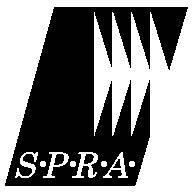 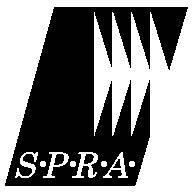 For Brownies & UPRegistration Deadline 5 p.m., Sept.15$15.00 per girlThis event is supported by a grant from the SPRA.Campers, depending on Branch, will have the opportunity to learn a variety of skills such as knots; building a fire; water safety; outdoor cooking; tent setup; gear; hiking and navigation as well as earn program badges.Camp begins Saturday, Sept. 23 at 10 a.m. & ends Sunday, Sept. 24 at 4 p.m.;Meals will be provided from Saturday lunch to Sunday lunch.Register by submitting this form, with $15.00 fee, no later than Friday, Sept. 15 @ 5 p.m.Mail to 200, 1530 Broadway Ave., Regina, SK S4P 1E2 OR Pay fee by calling with credit card to 306-757-4102; 1-800-565-8111 (toll free within SK)Please complete both sides of the formGIRL INFORMATION: Girl’s Name:  ________________________________________________________   Member number: _____________________ Date of Birth _________________    Age ___    Current Branch: ______________________________________________________ Mailing Address: ______________________________________	City/Town: ______________ Postal Code: ___________________  PARENT INFORMATON:Parent's Name (Please Print):___________________________________ Parent Email: ____________________________________Telephone (Daytime): ____________                     (Evening):_______________                                           (Cell): _______________EMERGENCY CONTACT INFORMATION (specific to this weekend):Emergency contact name: __________________________________________________________ Telephone (Daytime): ____________                     (Evening):_______________                                           (Cell): _______________RESTRICTIONS: Does your child have any of the following restrictions?  Please list all: Allergies: __________________________________________	Dietary Restrictions: _____________________________________________Food Allergies: ______________________________________	Physical Restrictions: ____________________________________________Parent’s Signature:  _____________________________________________________________________________Permission Form, Health form &  Kit list will be sent, directly after registration complete, via email.PLEASE NOTE:  **If a minimum number of 15 campers is not met by the registration deadline date, notice of cancellation will be given to all registrants and fee returned in full**